Tartu Kõrgem KunstikoolNahadisaini osakondKülalisteraamat – kahe tellija näitelDiplomitöö Marjerita ToitJuhendajad:  Maila Käos   Tõnu Ojaperv Tartu 2018
SISUKORDSISUKORD	2SISSEJUHATUS	31. KLIENDIOTSING	41.1 Tartu Ülikooli loodusmuuseum	41.2  Eesti Maanteemuuseum	62. KÜLALAITERAAMATU KAVANDAMINE	72.1 Tartu Ülikooli loodusmuuseumile kujundatud külalisteraamat	72.2 Eesti Maanteemuuseumile kujundatud külalisteraamat	83. KÜSITLUSE  KOKKUVÕTE	10SUMMARY	15KASUTATUD ALLIKAD	16LISA 1	17LISA 2	18LISA 3	19LISA 4	20LISA 5	21SISSEJUHATUS Külalisteraamat on kui väike asutuse visiitkaart, millest sisse kirjutamata on raske mööda kõndida. Saades inspiratsiooni väga erinevatest köidetest kuhu nelja õppeaasta jooksul olen oma nime ja paar tunnustavat sõna kirjutanud, otsustasin lõputööna anda oma panuse külalisteraamatu kirjusse maailma.Lõputööd kavandama hakates seadsin endale kaks eesmärki. Esiteks, leida endale ise klient/kliendid, teiseks, uurida mil viisil ja milleks täpsemalt külalisteraamatuid erinevates asutustes kasutatakse. Töös annan ülevaate kliendiotsingu protsessist, kirjeldan valitud asutusi ja teen kokkuvõtte uurimusest, mille viisin läbi Tartu raamatukogusid, teatreid ja muuseumeid külastades ning kirjeldan praktilise töö protsessi.1. KLIENDIOTSING Kliendiotsingu protsessi alustasin kirjade kirjutamisega erinevatesse asutustesse. Valiku tegemisel sai otsustavaks asutuse suurus, kuna seal on rohkem külastajaid ja ka suurem vajadus külalisteraamatu järele. Koostasin kirja (vt LISA 1) mille saatsin 15-le asutusele. Neist vastuse sain kaheksalt, Tartu Ülikooli loodusmuuseum ja Eesti Maanteemuuseum olid kohe huvitatud, Tammelinna raamatukogu ja Endla Teater avaldasid soovi mõned päevad hiljem. Tallinna Linnateater, Teater Vanemuine, Kuressaare Linnateater, Eesti Spordi – ja Olümpiamuuseum, Tallinna Botaanikaaed ning Tartu Linnaraamatukogu tänasid pakkumast ja soovisid edu. Ülejäänud viis ei vastanud.Esimesteks vastajateks olid Tartu loodusmuuseum ja Eesti Maanteemuuseum. Kuna nende huvi uue külalisteraamatu vastu oli kõige suurem tegin valiku nende kasuks. Muuseumi esindajatega suheldes sain vajalikku infot kujundusprotsessi jaoks ja suhteliselt vabad käed  loomaks just valitud asutusele sobivat köidet.Järgnevates alapeatükkides annan ülevaate valitud muuseumitest, et tekiks selgem pilt millega muuseumid igapäevaselt tegelevad ja kuidas nad plaanivad tellitud külalisteraamatuid kasutama hakata.1.1 Tartu Ülikooli loodusmuuseumTartu Ülikooli loodusmuuseum on vanim muuseum Eestis, alguse saanud 1802.aastal rajatud ülikooli loodusloo kabinetist. Esimene looduslooline kollektsioon oli suurvürst Konstantin Pavlovitši kingitud raamatute ja naturaalide kogu. Teadaolevalt osteti esimene  kollektsioon muuseumile 1803.aasta kevadel selle aja ühelt tuntuimalt geoloogilt Johann Carl Wilhelm Voigt`i mineraalide kogu.1804. aastal kehtestati muuseumikogudele kasutamaisse kord, mida võib pidada Eesti esimeseks muuseumiseaduseks. See nägi ette, et kõik objektid pidid olema inventeeritud, vaatamiseks välja pandud  ja puhtad ning kui neid loengutes kasutati pidi need kohe omale kohale tagasi pandama.Kõigile huvilistele avati muuseum alles 1807.aasta sügisel ja seda sai külastada ainult kolmapäeviti ja laupäeviti kella kahest neljani.TÜ loodusmuuseumi hoone aadressil Vanemuise 46 valmis 1915.aastal ja esimene spetsiaalselt muuseumiks ehitatud hoone Eestis. Selle tingis annetuste, ekspeditsioonide, ostude ja vahetuste teel kasvanud ja ruumipuudusesse vaevlema jäänud kogud.Uude majja projekteeriti näitusesaalid, hoidlad ning töö – ja õpperuumid.Esimese maailmasõja ajal kasutati hoonet sõjaväehaiglana. Ülikool sai selle oma käsutusse  peale vabadussõja lõppu ning oma praegustesse ruumidesse kolisid zooloogia- ja geoloogiamuuseum 1921. aastal.Tänapäeval kogutakse ja säilitatakse eksemplare taime-, seene- ja loomariigist ning kivimeid ja kivistisi. Osalevad teaduslike andmebaaside arendamises ja täiendamises. Korraldavadnäitusi ja avalikke üritusi. Pakuvad kõigile huvilistele loodushariduslikke õppeprogramme ja – materjale.Loodusmuuseum on rahvusvaheliselt kaasatud looduse ja elurikkuse tundmaõppimisele, avastamisele ja kaitsmisele.Külastajatel on võimalus tellida giidiekskursiooni nii eesti, vene kui inglise keeles. Erinevateks üritusteks, kas koolitused või seminarid on võimalik rentida õppeklasse ja seminariala.Korraldatakse loodusõhtuid, kus teadlased ja erinevad oma ala asjatundjad räägivad uutest avastustest, huvitavatest looduskogemustest ja paljust muust põnevast.Korraldatakse ka loodusretki, mis toimuvad tavaliselt kaks korda kuus aprillist oktoobrini. Külastatakse erinevaid kauneid ja huvitavaid paiku üle Eesti. Lisaks veel erinevad huvipäevad, koolivaheaja looduspäevad ja jõuluprogrammid. Aastas viiakse läbi üle 650 õppeprogrammi.Nii tutvustab ennast oma kodulehel Tartu Ülikooli loodusmuuseum. [www]1.2  Eesti MaanteemuuseumMaanteemuuseum peab ennast Lõuna – Eesti atraktiivseimaks kultuuritanklaks, maanteede ajaloo eksperdiks ja eestkõnelejaks. Kahtlemata see ongi nii. Teede – ja liiklemise ajaloo vahendamisega on nad sillaks mineviku, oleviku ja tuleviku vahel. Nad vahendavad liiklemise ajalugu uuenduslikus võtmes, olles külastajatele innustaja, teenäitaja ja õigete liiklushoiakute kujundaja.Muuseum avati külastajatele 6.juunil 2005.aastal. Maanteemuuseumi idee idanes ennem teostumist ligi 50 aastat. Asukohaks valiti Tartu – Võru postiteel asuv enam kui 150 aastase ajalooga Vorbuse postijaam, mis on endistest postijaamadest üks paremini säilinuid.Muuseumis on esindatud muljetavaldav tee-ehitusmasinate kogu 1000 m2  ekspositsioonihallis.Esimene püsinäitus avati Vorbuse postijaamas 2005.aastal, näitus oli Eestimaa teede ajaloost ja tutvustas teede ja liikumisviiside arengut muinasajast kuni tänapäevani. 2010 aastal valmis seal näitusekeskkond vabas õhus, kus umbes pooleteisele hektarile paigutus muuseumikompleks. Ekspositsioonialal asub ajalooline teeruum ning masinate ja teetähiste  väljapanekud. Puhkealal asuvad lastele liikluslinn ja mänguväljak.2018. aasta lõpuks valmib auto ja liikluskasvatuse keskus, mis rajatakse rekonstrueeritud masinahalli.Põhjalikumaks muuseumiga tutvumiseks saab tellida giidituuri, mis omakorda saab rohkem keskenduda kas tehnikale või üldkultuurilisele poolele. Giiditeenust pakutakse eesti, vene, inglise ja soome keeles.Muuseumis saab korralda laste sünnipäevi, firmapidusid ja suvepäevi ning võimalus kasutada seminariruume.Lisaks pakutakse erinevaid ekskursioone, lasteprogramme, tehnika demonstratsioone, väljasõite Eesti vanima bussiga, tõllasõite ja palju muud. Sellist infot jagab enda kohta Eesti Maanteemuuseum. [www]2. KÜLALAITERAAMATU KAVANDAMINEDiplomitöö lõpptulemuseks valmib kaks külalisteraamatut. Raamatutel kasutan erinevaid köitmisviise ja kaane kujundamisel erinevaid nahakunsti tehnikaid. Sisupoognad tulevad kujundatud vastavalt asutusele. Loodusmuuseumi poognate väliskülgedele erinevad kalade pildid kontuurina ja kirjutamise lihtsustamiseks on ette antud õrn punktiirjoon.        Maanteemuuseumile on poognate servadesse kujundatud  liiklusmärgid, samuti õrna kontuurina ja must-valged, kirjutamiseks samuti punktiirjooned. Poognate kujundus on pigem hele ja tagasihoidlik, kui väga silmatorkav.2.1 Tartu Ülikooli loodusmuuseumile kujundatud külalisteraamatPraktilise töö ühe osana valmib külalisteraamat TÜ loodusmuuseumile. Muuseumi poolt kujundusele ettekirjutusi polnud, nii valmib köide mu oma ideede kohaselt.Kui mul tekkis mõte diplomitööks külalisteraamat köita, siis kindlasti ei soovinud ma köita valgeid sisupoognaid. Need on alati nii steriilsed ja hirmutavad inimestele ning pigem jäetakse sinna kirjutamata. Seega oli kohe plaanis teha kujundatud poognad. Kasutasin  100% taaskasutatud paberit, mille toon on hallikas ja pinnal väikesed täpid.  Loodusmuuseumi temaatikasse sobivad paljud teemad kuid mina soovisin jääda n-ö Eesti   keskseks. Kaalusin nii floorat kui  faunat ja lõpuks valisin peategelaseks oma töö kujunduses kalad. Nii said sisupoognate välisservad kujundatud kalade kontuuridega. ( vt LISA 2) Olen õppetöös varem kokku puutunud kalanahkadega ja nende struktuur ja värvivalik kõnetas mind juba siis ning sellest lähtuvalt kasutan valmiva köite kaanekujunduses just kalanahka. Kalanahk sobib oma olemuselt loodusmuuseumi külalisteraamatu kaant kaunistama.Eesti kalanahkade tootja Skinnova OÜ kirjutab oma kodulehel kalanaha taastulemisest moodi – see näeb välja eksootiline ja eksklusiivne ning sel on pea lõputu värvivalik. Samuti kiidetakse kalanaha füüsilisi omadusi – see on väga tugev ent samas elastne ja kerge, talub hästi keemilist puhastust ning ei anna värvi. [www]Köitmisviisiks valisin liimita pikapistelise köite, õmblemine läbi luuplaatide. Köited, mille poognad on õmmeldud vahetult kaantele, nimetatakse primaarkaanestusega raamatuteks.Köitekunsti üheks teemaks on liimita teostatavad köited, mille üheks alaliigiks on pikapistelise sidususega köited. Köite struktuuri tundmine avab raamatuköitjale uusi võimalusi, kaane dekoreerimise kõrval võib kujunduses rõhu asetada õmblusviisile, kus sidusniidid jäävad köite seljale dekooriks.Selline köitmisviis on üks vanimaid ja oli levinud keskajal ja selle variatsioonid olid erinevates maades kasutusel mitmeid sajandeid. Kaanematerjaliks kasutati pärgamenti või nahka.Köite vastupidavuse suurendamiseks hakati lisama köiteseljale plaate, mis võisid olla puidust, luust või ka paksemast nahast. On kasutatud ka ühte kogu selga katvat plaati.Külalisteraamatu valmimise protsess:1. Esmalt tehakse valmis kaaned -   selleks on vaja paksemat pappi, raamatu selja tugevdamiseks texonit ja sobivat materjali kaane ümbriseks, mina kasutan kroomnahka ja kalanahka.2. Järgmiseks kleebitakse esimesele ja viimasele poognale eesleht, mis jääb kaane ja poogna vahele ja millele mina trükkisin muuseumi logo.3.  Edasi tuleb välja mõõta luuplaatide kohad köite seljal ja õmblemiseks augud ära märkida ja sama ka poognate peale ning õmmelda poognad kaante sisse.2.2 Eesti Maanteemuuseumile kujundatud külalisteraamat  Praktilise töö teise osana valmib külalisteraamat  Eesti Maanteemuuseumile.Selle köite puhul on poognad samast paberist ja poogna välisserva on kujundatud must-valged  liiklusmärkide kontuurid. ( vt LISA 3)  Kaanekujunduse mõte tekkis seoses nii muuseumis esindatud teemaga kui köitmisviisiga.Köitmisviisiks on liimita riststruktuuriga köide. Sellel on esi- ja tagakaane ühendamine nahkrihmadega, millest tekkis mõte kujutada abstraktne ülekäigurada.  Riststruktuuriga köite looja on itaallanna Carmencho Arreguid, kes on köitja ja restaureerija. Kuna ta ise on pikalt uurinud ja töötanud erinevate köitestruktuuridega, on ta loonud omanäolise tehnoloogia, toetudes uutele põhimõtetele. See tehnika on leidnud juba laialdast poolehoidu ja kasutust paljude köitemeistrite poolt.Riststruktuur väljendab põhimõtet, et seda on võimalik siduda paljude teiste köiteviisidega. Võimaldab töötada ilma liimita ning kasutada antud põhimõtteid ka keeruliste liimitatud selgadega köiteviiside juures.Tehnoloogia põhimõtteks on see, et köite tagakaas moodustab köitmetega ühe terviku ja selle külge õmmeldakse sisuplokk. Esikaas kinnitatakse pärast õmblemist, põimides omavahel kaantest väljuvad naharibad. Põime teostatakse nii, et kaaned lukustuksid omavahel.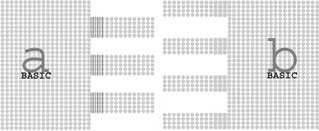 [www]  Selleks raamatuköiteks sobivad väga erinevad materjalid alates pärgamendist kuni plastikuni, eelduseks, et materjal peab olema piisavalt elastne. Jäikade materjalidega on hiljem raskendatud köite avamine ning köitmed võivad kasutamise käigus kaante küljest lahti murduda.  Nii võtab lühidalt põhilise selle köiteviisi kohta kokku Lennart Mänd oma magistritöös Raamatute köitmine ilma liimita.Külalisteraamatu valmimise protsess:1. Esmalt jällegi tehakse valmis kaaned – vaja läheb pappi ja nahka2. Lõika poognad õigesse mõõtu ja liimid taas esimesele ja viimasele poognale eeslehed3. Õmble poognad tagumisel kaanel olevate köitmete külge ja ühenda esimene ja tagumine kaas köitmete abil, need võib kas liimida, õmmelda või neetida.3. KÜSITLUSE  KOKKUVÕTEKüsitluse ( vt LISA 4) läbiviimiseks otsustasin välja valitud asutusi külastada ja nii näha ka olemasolevaid külalisteraamatuid. Nägin väga erinevaid külalisteraamatuid ja sain vestelda  paljude toredate ja huvitavate inimestega.Külalisteraamatut kasutatakse endiselt kõige rohkem tagasiside saamiseks. Midagi konstruktiivset neis kirjutistes üldiselt ei ole. Enamus tagasisidest on väga üldine ja enamjaolt positiivne või neutraalne. 5% umbes on negatiivseid kommentaare. Väga suureks probleemiks on külalisteraamatutesse sodimine/joonistamine. Käisin päris mitmeid  kohapeal vaatamas ning loodusmuuseumis nägin külalisteraamatuid  läbi aastate ja läbivalt oli sodimist väga palju. Oli ka päris armsaid joonistusi, mida võiks tõlgendada positiivse tagasisidena.Tartu Ülikooli loodusmuuseumis nägingi kõige rohkem erinevaid külalisteraamatuid, enamus olid tavalised tugevate kaantega kaustikud. Oli ka üks põnevam, mis oli kingituseks saadud peale viimast suurt ehitust arhitektide poolt. Külalisteraamat on neil igapäevaselt kasutuses.Tartu Ülikooli kunstimuuseumis oldi sodimiste pärast üsna nördinud ja öeldi, et sellepärast ei olegi mõtet tellida külalisteraamatut kunstnikult ja see on ka täiesti arusaadav.Huvitav oli, et Eesti Rahva Muuseumis on kasutusel kaks külalisteraamatut, üks igapäevane – mis oli just täis saanud ja mida ma ei näinudki ja teine pidulikumate sündmuste ja erilisemate külaliste jaoks.Tartu Tähetorni külalisteraamat oli eriti vana, kingitud neile 05.11.1987. See oli üldse riiulis peidus ja oli mõeldud kasutamiseks ainult tähtsate külaliste puhul, nagu näiteks Kosovo astronoomia klubi. Kirjete juures olid ka klubide kleebised.Eesti Trüki – ja Paberimuuseumis üllatas mind ainsana vastusega, et külalisteraamat on eelkõige statistika jaoks. Neil tuleb aru tuleb anda külastajatest mitmes erinevas vanusegrupis, kust pärit, kas käidi raha eest või tasuta, mis eesmärgil külastati – tavakülastus, õpituba või muu koolitus. Oskar Lutsu majamuuseum, mis tundub enamuse ajast hüljatuna üllatas mind rohkete seal aset leidvate ürituste poolest – näitused, kirjanikega kohtumised, perepäevad, erinevate tähtpäevadega seotud üritused. See oli teine koht, kus kõik inimesed pandi statistika jaoks ja külalisteraamat oli eraldi.Tartu Linnaraamatukogus ja harukogudes on külalisteraamat kasutusel ainult pidulikumatel puhkudel nagu näitused ja raamatuesitlused, põhiliselt tagasiside sooviga.       Neil oli tore köide tellitud Kaia Lukatsilt. Iga ürituse kohta oli kava või plakat, mis oli kinnitatud külalisteraamatusse ja peale seda tulid inimeste sissekanded. See jättis raamatust hea ja selge mulje ning seda on aastate pärast ilmselt palju huvitavam vaadata.Samuti jäädvustab oma üritusi ka Vanemuise kontserdimaja ja see tava on juba pikalt kasutuses. Nende niigi kogukas ja väärikas nahkköites külalisteraamat oli kavadest sõna otseses mõttes punnis ja oli väga huvitav vaadata, neil on see mõeldud sissekannete tegemiseks ainult esinejatele.Vanemuise teater üllatas tõeliselt kogukate ja väärikate köidetega. Esimene neist oli tehtud Karl Haupti poolt, kes pidas Tartus peennaha ja sadulsepa õppetöökoda. Külalisteraamat oli algselt kasutuses 1940 – 1969.aastatel ja läks siis salapäraselt kaduma ning leiti taas 2008.aastal ja võeti uuesti kasutusele. Raamatusse tehakse sissekandeid esietenduste ajal valdavalt meeskonna poolt. Sama külalisteraamat rändab ka Vanemuise väikesesse majja ja Sadamateatrisse.Tartu Uus Teater üllatas mind õhukese ja  niru köitega. Huvitav oli see, et Silver Sepp oli käinud neil üht lavastust tegemas ja tahtis hakata külalisteraamatusse omamoodi päevikut pidama. Tegi paar sissekannet, üks neist oli kommentaar mingile etendusele ja  üks külastaja oli seda lugenud ja kirjutas sellele nagu vastuse ja oma arvamuse. Kahjuks sattus raamat edaspidi rohkem laste kätte ja „kirjavahetus” jäi lühikeseks. Mu esimene mõte oli, et kui laheda tõelise tagasiside külalisteraamatu sellises stiilis saaks ja kui huvitav see aastate pärast oleks lugeda.Tartu Ülikooli botaanikaaias on külalisteraamatuks kõvade kaantega kaustik kuhu oli üsna palju joonistatud. See oli ainuke koht kus teenindaja teadis külalisteraamatusse jäetud küsimusi stiilis, et miks on nii vähe  istepinke ja prügikastid võiks suuremad olla. Rahvusarhiivis oli eriti huvitav külalisteraamat, ei saaks öelda just et ilus või praktiline, aga just huvitav. Kaaneks või ümbriseks  oli vasika pärgament, nahale omase kujuga ja suurelt üle poognate. Et see ei puruneks, siis  hoidmiseks ja tõstmiseks kasutatakse veel eraldi papist ümbrist. Võiks arvata, et selline asutus on ainult säilikutele ja uurimistööde tegijatele, aga selgub, et esimene korrus on kõigile alati avatud. Korraldatakse näitusi, loenguid, filmiõhtuid ja saab ka üritusi korraldada. Sain ka teda, et rahvusarhiivi uue peamaja nimi on Noora – nime esimene pool viitab asukohale, Nooruse tänavale ja teine pool on lühend rahvusarhiivist. Armas nimi muidu nii tõsisena tunduvale asutusele.Üldise kokkuvõttena kasutatakse külalisteraamatut väga palju, põhilisteks eesmärkideks  saada tagasisidet, lasta inimestel oma emotsioone väljendada ja väga tähtis statistika tegemiseks.Mõned kohad kasutavad ka kahte raamatut samaaegselt – üks, kuhu lähevad kirja kõik külastajad ja kust nad pärit on ning ka vanus ning nende külastuse eesmärk,  teine kuhu külastajal on võimalus oma muljeid kirjutada. Muuseumitel on need igapäevases kasutuses ja sinna võivad kõik külastajad kirjutada. Raamatukoguses kasutatakse neid tavaliselt  näituste ja  raamatuesitluste ajal. Teatrites kirjutatakse sinna põhiliselt esietenduste ajal, märgitakse ära lavastus ja lavastaja ning etenduse koht ja aeg. Sinna teevad sissekanded peale etendust tavaliselt meeskonna liikmed ja näitlejad. Kontserdimajas oli külalisteraamat kirjutamiseks ainult esinejatele. Minu nähtud külalisteraamatutest enamus nägid väga väärikad välja. Väärikas sel puhul ei tähenda ainult kunstniku tehtud nahkköidet. TÜ muuseumid kasutasid musta kõvade kaantega A4 kaustikut, millel oli kuldse tükiga muuseumi nimi ning see nägi välja lihtne ja ilus. Samas kahes muuseumis oli ühe kunstniku poolt tehtud vahetatavad nahast kaaned külalisteraamatule, mis olid halvasti teostaud ja väärikusest kaugel.Sodimist ja joonistamist tuleb ette väga palju ja muidugi  just siis kui külalisteraamat on igapäevaselt kõigile kasutada. Pisut üllatuslikult oli seda tehtud ka neis raamatuis, mida ainult pidulikel puhkudel kasutatakse. Ühes muuseumis oldi sodimise pärast ka nördinud, aga enamus võttis seda kui paratamatust ja ka osa eneseväljendusest. Arvati, et otseselt seda ära hoida ei saagi, aga kui lapsed sellega liiga hoogu satuvad, siis oleks sobilik paluda vanematel või kasvatajatel keelata.Selgub ka, et inimesed teevad meelsasti  sissekande külalisteraamatusse. Kui on olnud giid, siis  ringkäigu lõpus võib ta juhtida tähelepanu  külalisteraamatule ja paluda teha sinna sissekande. Asjalikku ja kasulikku tagasisidet või ettepanekuid üldjuhul ei tehta. Külalisteraamatu kohta infot otsides leidsin, et näiteks Eesti Diabeediliit nimetab oma foorumit kus saavad inimesed suhelda ja vajalikku infot külalisteraamatuks. [www]Huvitav oli ka Tallinna Goethe Instituudi kodulehel olev külalisteraamat, seal on olemas mõned küsimused millele külalised saavad vastata ja need on aastati erinevad. Võimalik on lisada ka video oma reisimuljetest. [www]Antud juhul olid küsimused stiilis, et mida avastasid Eestis enda jaoks ja kuidas kolme sõnaga kirjeldad oma külaskäiku. Need olemas olevad küsimused tunduvad mulle väga hea lahendusena, sest inimestel on tihti raskusi oma mõtete väljendamisega. Isegi kui tahetakse midagi öelda, siis suudetakse välja öelda, et „ Oli tore”!  Ja ka see, et kirjeldada näiteks 3 – 4 sõnaga midagi hea mõte, siis on inimese mõte rohkem kontsentreeritud ja tihti saab vähemaga rohkemgi öeldud. Kui mõelda sama varianti köidetud külalisteraamatu puhul, siis ühe asutuse puhul lõputult uusi küsimusi ei suuda välja mõelda ja arvan, et pole vajagi. Paari lehekülje järel võiksid küsimused korduda ja nii saaks ka inimesi suunata vastama mingitele küsimustele, mis päriselt võiksid huvi pakkuda ning oleks võimalik teha asjalik kokkuvõte.KOKKUVÕTELõputöö eesmärk oli uurida kui palju külalisteraamatut tänapäeval ja mil moel üldse kasutatakse - on köidetud ja veebipõhised külalisteraamatud.  Uurimusest selgub, et külalisteraamat on pea kohustuslik element väga paljude asutuste juures. Ja mitte ainult tagasiside saamiseks või külastajate emotsioonide väljendamiseks, vaid ka statistika jaoks.Eesmärk oli ka ise otsida endale kliente. Nii ma siis kirjutasingi 15-le erinevale asutusele – muuseumid, teatrid, raamatukogud, botaanikaaiad. Valisin suuremaid asutusi – rohkem külastajaid, kindlam vajadus külalisteraamatu järele.  Kirjutasin kõigile individuaalselt ja 2 esimest vastust sain veel enne kui jõudsin kõik kirjad lõpuni saata.Esimesteks vastajateks olid Tartu Ülikooli loodusmuuseum ja Eesti Maanteemuuseum ning need ma valisingi. Need mõlemad tundusid mulle endale hästi inspireerivad. Hiljem tundis huvi veel üks raamatukogu ja teater. Kaheksa asutust vastas, et nad ei soovi praegu ja ülejäänud ei vastanud üldse.Valisin diplomitööks köitmise eelkõige enda huvist selle vastu ja, et kinnistada oma oskusi ja teadmisi. Lõpuks valmib kaks külalisteraamatut – Eesti  Maanteemuuseumile ja Tartu Ülikooli loodusmuuseumile.Külalisteraamatuid siiski kasutatakse väga palju ja on ka veebipõhiseid. Eelkõige on see tagasiside saamiseks ja inimestele oma emotsioonide väljendamiseks, olgu need siis positiivsed või negatiivsed.SUMMARYThe purpose of the graduation thesis was to study, if and how visitor books still are used nowadays - there are bound visitor books and web based visitor books. It turns out from the research, that guestbook still is almost a mandatory element in very many institutions. And not only for feedback and for letting guests to express their emotions, but also for statistics.My purpose was to find customers on my own. So I sent letters to 15 differents institutions: museums, theatres, libraries, botanic gardens. I chose larger institutions - the more guests, the more they need a guestbook. I sent the letters individually and got two first answers even before I had finished sending all the letters.The first respondents were University of Tartu Natural History Museum and Estonian Road Museum. Both of them seemed very inspiring to me. Later one more library and one theatre showed their interest. Eight institutions answered, that they are not interested right now and the rest of the institutions did not answer at all.I chose bookbinding for my graduation thesis because I'm intrested in the topic and because I wanted to attach my skills and knowledges. Two visitor books are made - one for University of Tartu Natural History Museum and one for Estonian Road Museum.Lots of institutions still use bound visitor books and web-visitor books. Mostly they are used to get some feedback and to give the guests an opportunity to express their feelings, positive or negative.KASUTATUD ALLIKADMänd Lennart.(1998) Raamatute köitmine ilma liimita. Eesti Kunstiakadeemia. Tallinn. (magistritöö)http://www.natmuseum.ut.ee/ (05.05.2018)http://www.maanteemuuseum.ee/ (05.05.2018)http://www.skinnova.eu/est/firmast/kalanaha_ajaloost/ (07.05.2018)http://www.outofbinding.com/01_basic.htm (07.05.2018)http://www.diabetes.ee/foorum/teema/129/tere-tulemast-uuendatud-kulalisraamatusse (05.05.20189https://www.goethe.de/ins/ee/et/kul/sup/gae/21130416.html (06.05.2018)LISA 1Kiri asutustele  Tere!Olen Tartu Kõrgema Kunstikooli nahadisainiosakonna 4. kursuse tudeng ja käes lõputöö aeg. Soovin lõputööks teha külalisteraamatut. Sellega seoses sooviksin teada kas Teie asutuses kasutatakse külalisteraamatut? Kui jah, siis kas vana hakkab ehk täis saama ja oleks huvi uue vastu?Plaanis oleks teha kõvakaaneline köide, millel oleks juba kujundatud lehed, et poleks tavapäraseid valgeid lehti kuhu inimesed lausa kardavad kirjutada. Kaante ja lehtede kujundus vastavalt teie asutusele - logo, hoone siluett vm kujundus Teie soovil või kokkuleppel.Vastust ootama jäädes,Marjerita ToitLISA 2Sisupoogna näidis TÜ loodusmuuseumile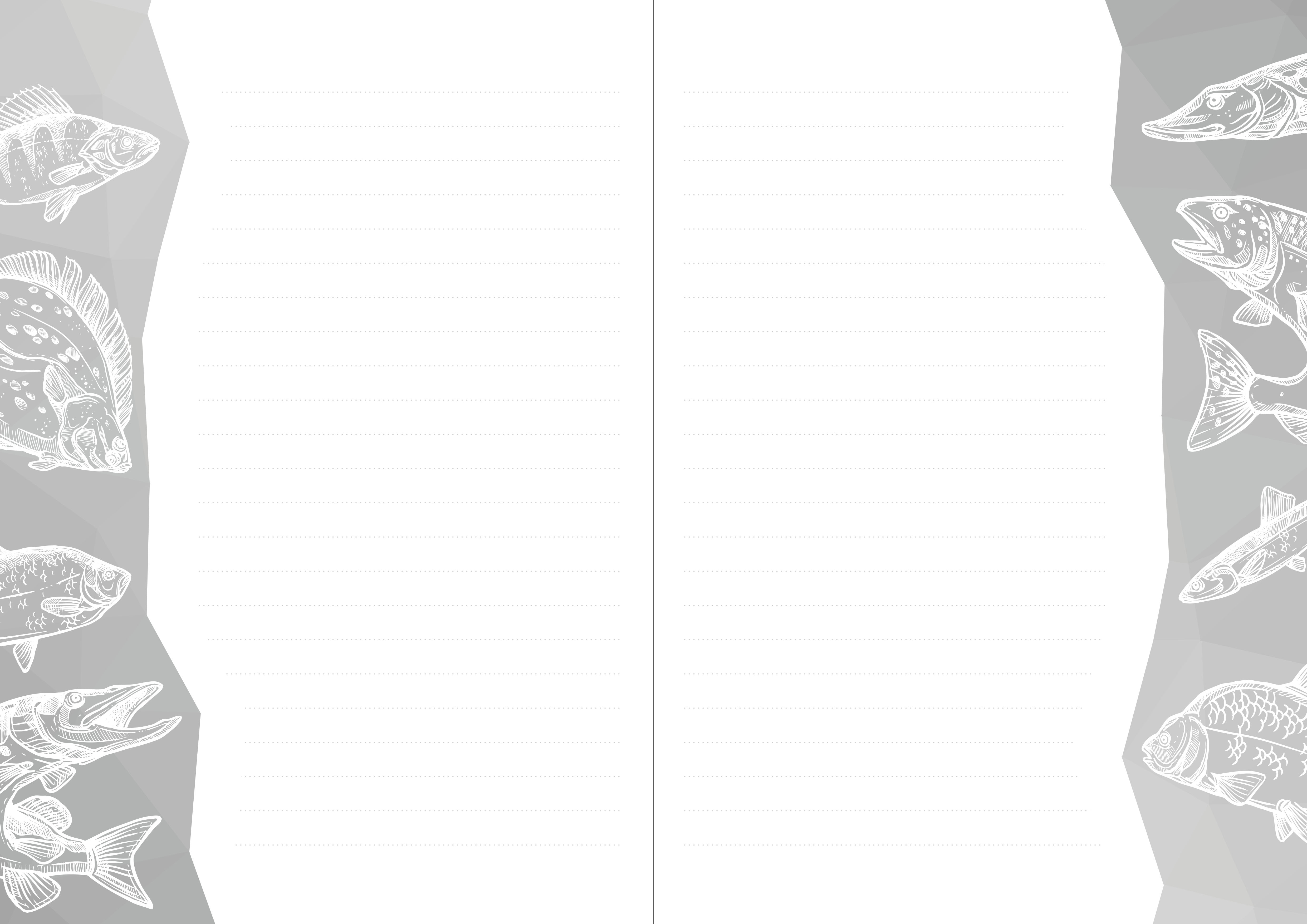 LISA 3Sisupoogna näidis Eesti Maanteemuuseumile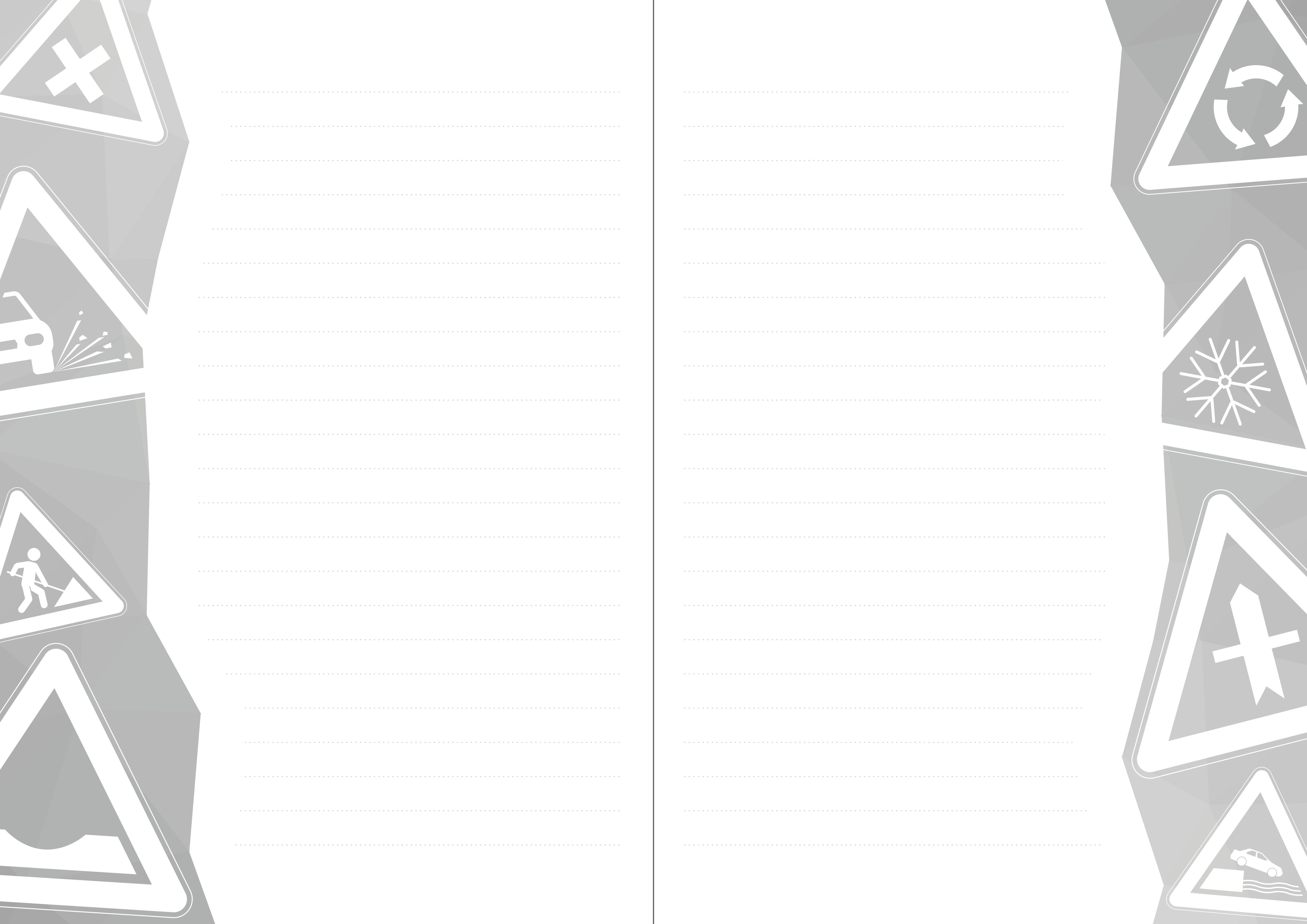 LISA 4Küsitlus1. Milline on külalisteraamatu eesmärk?2. Kuidas on külalisteraamat soetatud?3. Kas külalisteraamat on igapäevaselt kasutusel või esietenduste/näituste ajal?4. Kas on väärikas?5. Kas tuleb ette palju sodimist/joonistamist?6. Kuidas seda ära hoida? Kas oleks mõeldav paluda vanematel/kasvatajatel lapsi keelata?7. Kas külastajatele tuleb pakkuda võimalust kirjutada või leiavad nad selle võimalus ise?8. Kui palju on asjalikku ja kasulikku tagasisidet?LISA 5MaterjalikuluTartu Ülikooli loodusmuuseumileEesti MaanteemuuseumileMaterjalKogusÜhiku hindSummaKroomnahk9,92 dm20,6 €/ dm25,95 €Kalanahk4 tk1 €4 €Sisuplokk 1 tk66,6 €66,6 €Abimaterjalid3 €KOKKU79,55 €MaterjalKogusÜhiku hindSummaKroomnahk15,36 dm20,6 dm29,22 €Sisuplokk1 tk66,6 €66,6 €Abimaterjalid5 €KOKKU80,82 €